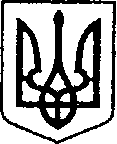                                                            УКРАЇНАЧЕРНІГІВСЬКА ОБЛАСТЬН І Ж И Н С Ь К А    М І С Ь К А    Р А Д А   сесія VII скликанняР І Ш Е Н Н Явід ____________ 2020 р.	          м. Ніжин	                      № ________/2020Про встановлення розподілу та використання орендної плати для комунальних підприємств      У відповідності до ст. 26, 42, 59, 60, 73 Закону України «Про місцеве самоврядування в Україні», рішення Ніжинської міської ради від 23 січня 2020 року № 31-66/2020 «Про пропорції розподілу та використання орендної плати за комунальне майно Ніжинської міської об’єднаної територіальної громади», враховуючи звернення комунального підприємства «Виробниче управління комунального господарства» від 29.01.2020 р. № 1-3/152 та комунального підприємства «Служба єдиного замовника» від 05.03.2020 р. № 281,  міська рада вирішила:      1. Встановити на період з 01 квітня 2020 року по 31 березня 2021 року для комунального підприємства «Виробниче управління комунального господарства» та комунального підприємства «Служба єдиного замовника» розподіл орендної плати за оренду нерухомого майна (будівлі, споруди, приміщення, а також їх окремі частини) та іншого, крім нерухомого, окремого індивідуально визначеного майна, балансоутримувачами якого є комунальні підприємства, у розмірі 100 % орендної плати даним комунальним підприємствам.       2. Комунальному підприємству «Виробниче управління комунального господарства» та комунальному підприємству «Служба єдиного замовника» направити кошти, отримані від оренди нерухомого майна та іншого, крім нерухомого, окремого індивідуально визначеного майна, на погашення  заборгованості зі сплати податків, зборів та платежів до бюджету.       3. Начальнику комунального підприємства «Виробниче управління комунального господарства» Корману В.А. забезпечити оприлюднення даного рішення на сайті Ніжинської міської ради протягом п’яти робочих днів після його прийняття.       4. Організацію виконання даного рішення покласти на першого заступника міського голови з питань діяльності виконавчих органів ради Олійника Г.М., начальника відділу комунального майна управління комунального майна та земельних відносин Ніжинської міської ради Федчун Н.О., начальника комунального підприємства «Виробниче управління комунального господарства» Кормана В.А. та директора комунального підприємства «Служба єдиного замовника» Борисенка М.Д.       5. Контроль за виконанням даного рішення покласти на постійну депутатську комісію з майнових та житлово-комунальних питань, транспорту, зв’язку та охорони навколишнього середовища (голова комісії – Онокало І.А.) та постійну депутатську комісію міської ради з питань соціально-економічного розвитку міста, підприємницької діяльності, дерегуляції, фінансів та бюджету (голова комісії - Мамедов В.Х.). Міський голова								            А.В. ЛінникПодають:Начальник КП «ВУКГ»						В.А. КорманДиректор КП «СЄЗ»							М.Д. БорисенкоПогоджують:Перший заступник міського головиз питань діяльності виконавчихорганів ради								Г.М. ОлійникНачальник відділу юридично-кадрового забезпечення апаратувиконавчого комітетуНіжинської міської ради						В.О. Лега	Секретар Ніжинської міської ради					В.В. СалогубГолова постійної депутатської комісії міської ради з майнових тажитлово-комунальних питань, транспорту, зв’язку та охорони навколишнього середовища						І.А. ОнокалоГолова постійної депутатської комісіїміської ради з питань соціально-економічного розвитку міста, підприємницької діяльності,дерегуляції, фінансів та бюджету					В.Х. МамедовПояснювальна запискадо проекту рішення Ніжинської міської ради «Про встановлення розподілу та використання орендної плати для комунальних підприємств»1. Обгрунтування необхідності прийняття актуВідповідно до ст. 26, 42, 59, 60, 73 Закону України «Про місцеве самоврядування в Україні», рішення Ніжинської міської ради від 23 січня 2020 року № 31-66/2020 «Про пропорції розподілу та використання орендної плати за комунальне майно Ніжинської міської об’єднаної територіальної громади», з урахуванням звернень комунального підприємства «Виробниче управління комунального господарства» та комунального підприємства «Служба єдиного замовника» підготовлений даний проект рішення.У разі прийняття цього рішення комунальні підприємства «Виробниче управління комунального господарства» та «Служба єдиного замовника» матимуть можливість спрямувати кошти, отримані від оренди, на погашення заборгованості зі сплати податків, зборів та платежів до бюджету.     2. Мета прийняття рішення	Метою прийняття рішення є встановлення розподілу орендної плати для комунальних підприємств м. Ніжина.3. Загальна характеристика та основні положення проектуПроект рішення складається з законодавчого обґрунтування та п’яти пунктів.Обґрунтування містить посилання на Закон України «Про місцеве самоврядування в Україні».Пункт 1. Встановлює пропорції розподілу орендної плати для комунальних підприємств.Пункт 2. Визначає порядок використання орендної плати.Пункт 3. Визначає відповідальну особу за оприлюднення рішення.Пункт 4. Визначає на кого покладається організація виконання рішення.Пункт 5. Визначаються постійні депутатські комісії міської ради, які здійснюватимуть контроль за виконанням рішення.4. Стан нормативно-правової бази у даній сфері правового регулюванняНормативною базою в даній сфері правового регулювання є Закон України «Про місцеве самоврядування в Україні».5. Перелік зацікавлених осіб в отриманні даного рішенняКП «ВУКГ», КП «СЄЗ».6. Інформація, яку містить проект рішенняІнформація, яку містить проект рішення, не відноситься до конфіденційної  та підлягає оприлюдненню на офіційному веб-сайті Ніжинської міської ради у порядку визначеному чинним законодавством.Начальник КП «ВУКГ»							          В.А. КорманДиректор КП «СЄЗ»								М.Д.Борисенко